  АДМИНИСТРАЦИЯ БОРОВЛЯНСКОГО СЕЛЬСОВЕТА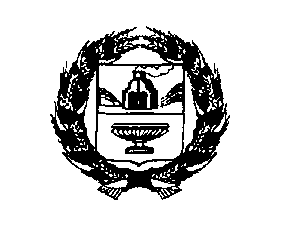 РЕБРИХИНСКОГО РАЙОНААЛТАЙСКОГО КРАЯПОСТАНОВЛЕНИЕ31.08.2021                                                                                                           № 43с. БоровлянкаО внесении изменений в постановление Администрации Боровлянского сельсовета Ребрихинского района Алтайского края от 26.06.2020 № 29 «Об утверждении реестра и схемы размещения мест (площадок) накопления твердых коммунальных отходов, в том числе крупногабаритных отходов, на территории муниципального образования Боровлянский сельсовет Ребрихинского района Алтайского края» (в ред. от 05.10.2020 № 42)В соответствии с Федеральным законом  от 06.10.2003 №131-ФЗ «Об общих принципах организации местного самоуправления в Российской федерации», с Федеральным законом от 24.06.1998 № 89-ФЗ «Об отходах производства и  потребления», постановлением Правительства Российской Федерации от 31.08.2018  № 1039  «Об утверждении Правил обустройства мест (площадок) накопления твердых коммунальных отходов и ведения их реестра», ПОСТАНОВЛЯЮ:1.Внести изменения в реестр мест (площадок) накопления твердых коммунальных отходов, в том числе крупногабаритных отходов, на территории муниципального образования Боровлянский сельсовет Ребрихинского района Алтайского края и утвердить в новой редакции (Приложение 1).2. Внести изменения в схему размещения мест (площадок) накопления твердых коммунальных отходов, в том числе крупногабаритных отходов, на территории муниципального образования Боровлянский сельсовет Ребрихинского района Алтайского края и утвердить в новой редакции (Приложение 2).   3.Обнародовать настоящее постановление на информационном стенде        Администрации Боровлянского сельсовета, а также на информационном стенде с. Касмалинка и на официальном сайте Администрации Ребрихинского района Алтайского края в разделе «Боровлянский сельсовет».5.Контроль за исполнением настоящего постановления оставляю за собой.Глава Администрации  сельсовета                                                       Ю.В.Минеев                                          Антикоррупционная экспертиза муниципального правового акта проведена. Коррупциогенных факторов не выявлено.Заместитель главы Администрации сельсовета	                                                  С.В.Валтышева                                                                                                         Приложение 1                                                                                                                                            к постановлению Администрации                                                                                                                              Боровлянского сельсовета                                                                                                                        Ребрихинского района                                                                                                             Алтайского края                                                                                                                  от 31.08.2021  № 43Реестр мест (площадок) накопления твердых коммунальных отходов, в том числе крупногабаритных отходов, на территории муниципального образования Боровлянский сельсовет Ребрихинского района Алтайского края                                                   Приложение 2                                                                                    к постановлению Администрации                                                                       Боровлянского сельсовета                                                                  Ребрихинского района                                                      Алтайского края                                                           от 31.08.2021 №  43Схема размещения мест (площадок) накопления твердых коммунальных отходов, в том числе крупногабаритных отходов, на территории муниципального образования  Боровлянский сельсовет Ребрихинского района Алтайского краяс.Боровлянка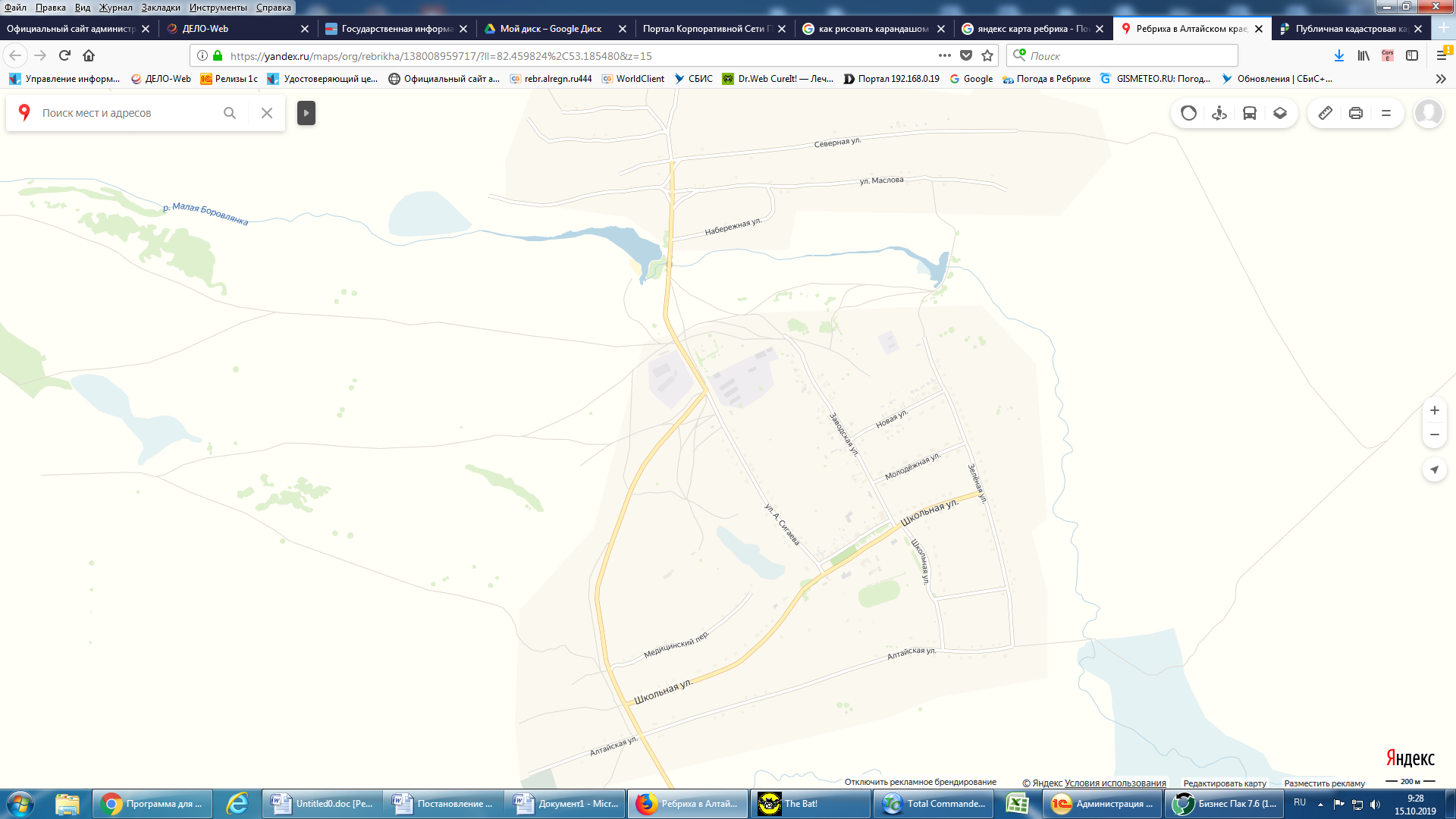 Условные обозначения                                                                                               - место размещения площадок ТКО и КГО                                                                                                           1    - номер места площадки в реестреТехнические характеристики:1-контейнерная площадка №1 ул.Заводская, д.1 (бетон, S=4м2, контейнер 1/0,85м3)2-контейнерная площадка №2 ул.Школьная, д.2 (бетон, S=3м2, контейнер 1/0,85м3)4- контейнерная площадка №4 ул.А.Сигаева, д.11 (бетон, S=3м2, контейнер 1/0,85м3)5-контейнерная площадка №5 ул.Школьная, д.35 (бетон, S=3м2, контейнер 1/0,85м3)с. Касмалинка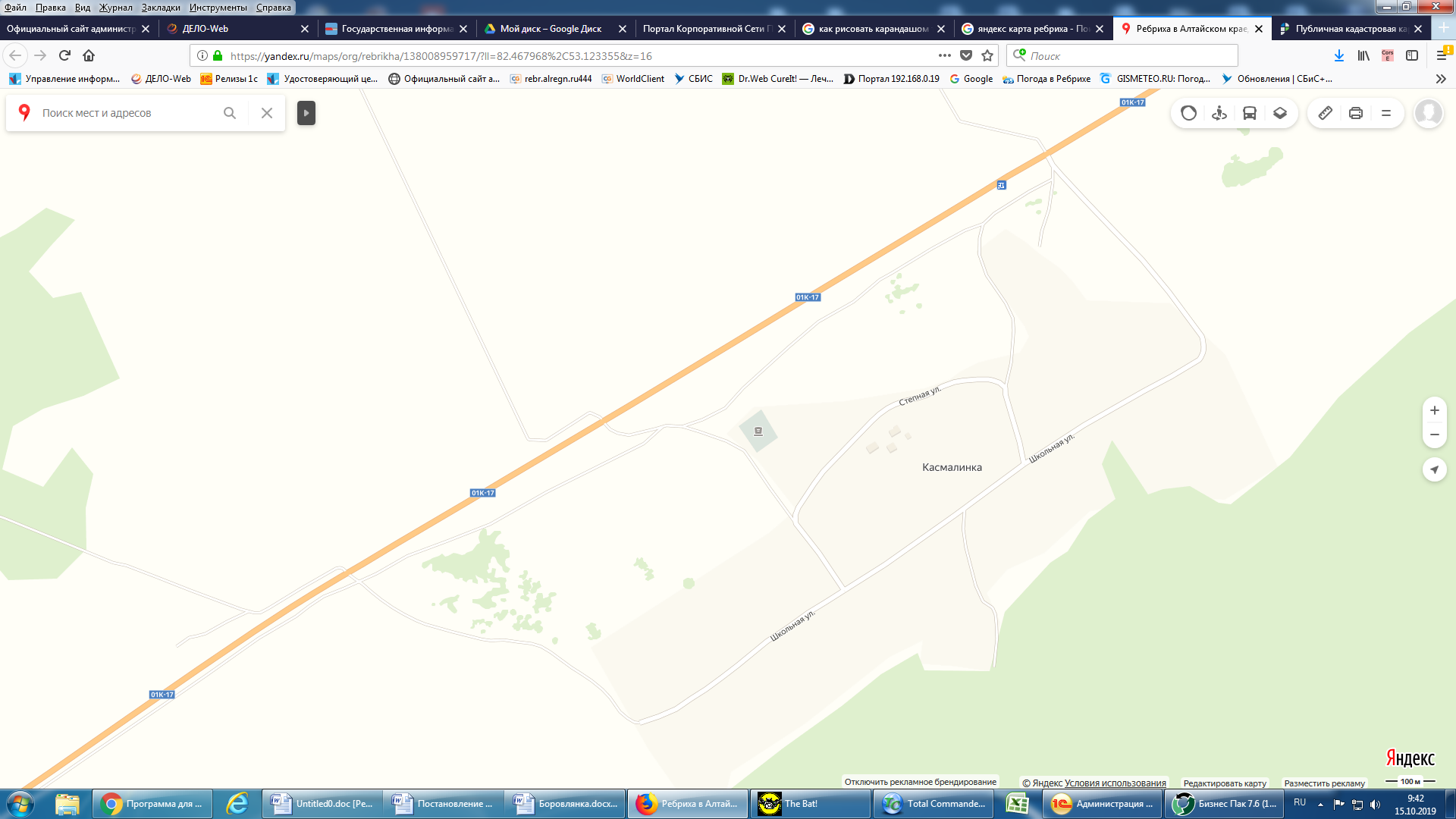 Условные обозначения                                                                                               - место размещения площадок ТКО и КГО                                                                                                           3        - номер места площадки в реестреТехнические характеристики:3-контейнерная площадка №3 ул.Школьная, д.46 (бетон, S=3м2, контейнер 1/0,85м3)N п/пДанные о нахождении мест (площадок)накопления твердых коммунальных отходовДанные о нахождении мест (площадок)накопления твердых коммунальных отходовДанные о технических характеристиках мест (площадок) накопления твердых коммунальных отходовДанные о технических характеристиках мест (площадок) накопления твердых коммунальных отходовДанные о технических характеристиках мест (площадок) накопления твердых коммунальных отходовДанные о технических характеристиках мест (площадок) накопления твердых коммунальных отходовДанные особственниках мест(площадок) накопления твердыхкоммунальныхотходовДанные об источниках образования твердых коммунальных отходов, которые складируютсяв местах (наплощадках) накопленияТКОN п/пАдресКоординатыПокрытиеПлощадь, кв. м.Кол-воразмещенныхконтейнеров,бункеров, шт., / объем, м3Кол-вопланируемыхк размещениюконтейнеров, бункеров,шт., ихобъемДанные особственниках мест(площадок) накопления твердыхкоммунальныхотходовДанные об источниках образования твердых коммунальных отходов, которые складируютсяв местах (наплощадках) накопленияТКО1Алтайский край, Ребрихинский район, с.Боровлянка, в  на юг от территории дома по ул.Заводская, д. 1бетон41/0,850/0Администрация Боровлянского сельсовета Ребрихинского района Алтайского края, ОГРН 1022202562909жилой сектор ул.Заводская дома с №1 по №8, ул.Молодежная дома с №11 по №19 2Алтайский край, Ребрихинский район, с.Боровлянка, в  на восток от территории дома по ул.Школьная, д. 2бетон31/0,850/0Администрация Боровлянского сельсовета Ребрихинского района Алтайского края, ОГРН 1022202562909жилой сектор ул.Школьная дома с №1 по №163Алтайский край, Ребрихинский район, с.Касмалинка, в  на юг от территории дома по ул.Школьная,д.46бетон31/0,850/0Администрация Боровлянского сельсовета Ребрихинского района Алтайского края, ОГРН 1022202562909жилой сектор ул.Школьная дома с №40 по №654Алтайский край, Ребрихинский район, с.Боровлянка, в  на запад от территории дома по ул.А.Сигаева,д.11бетон31/0,850/0Администрация Боровлянского сельсовета Ребрихинского района Алтайского края, ОГРН 1022202562909жилой сектор ул.А. Сигаева дома с №2 по №325Алтайский край, Ребрихинский район, с.Боровлянка, в  на север от территории дома по ул.Школьная,д.35 бетон31/0,850/0Администрация Боровлянского сельсовета Ребрихинского района Алтайского края, ОГРН 1022202562909жилой сектор ул.Школьная дома с №35 по №50